Az egészség kincsFeladatlap1. Keresztrejtvény  - írd be képek segítségével a zöldségneveket. Megfejtés is egy zöldség lesz, amely a burgonyafélék csoportjába tartozik, ízes, feldolgozva sok gyermek kedvence, a ketchup is ebből készül.1.   2.   3.  4.  5.  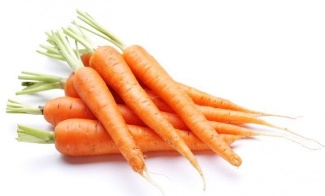 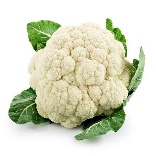 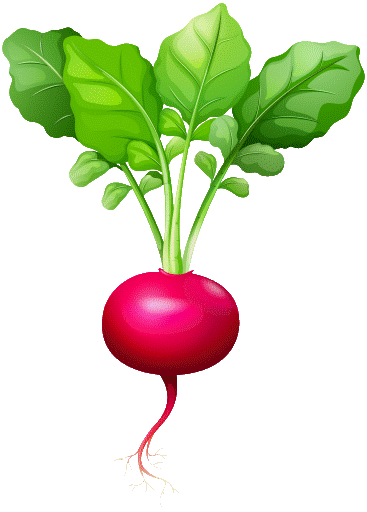 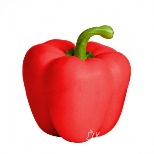 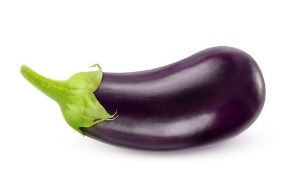  6. 7.   8.   9.  10. 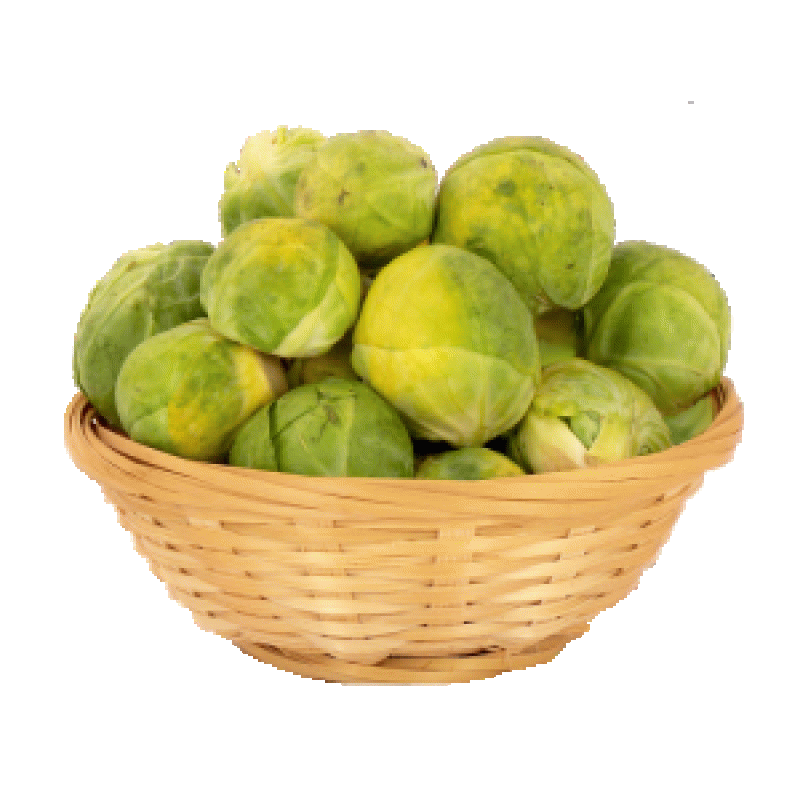 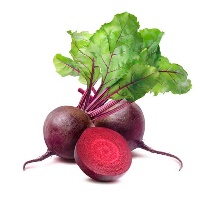 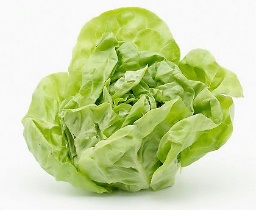 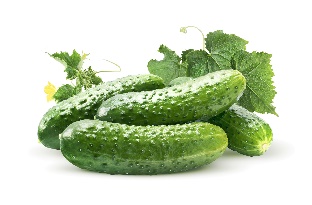 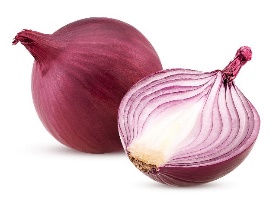 2. A fenti keresztrejtvény megfejtése egy zöldség. Ezzel a zöldséggel sok-sok különféleképpen elkészített terméket ismerünk, valamint különlegesebbnél különfélébb ételfajtákat, ennivalókat, főtt-sült ételeket.Milyen termékek készülhetnek belőle? __________________________________________________________Milyen ételeket ismersz? _________________________________________________________________________________________________________________________________________________________________3.  Csoportosítsd az egészséges  és az egészségetelen ételeket! Írd a vonalra. Írj még hozzá, gondolkozz, biztosan tudsz egészséges és egészségtelen ételeket!Brokkoli, hús, fagyi, csipsz, tojás, alma, energiaital, paprika, kóla, dobozoskeksz, tej, zacskós leves, csokiEgészséges: ______________________________________________________________________________________________________________________________________________________________________________Jobb mellőzni / egészségtelen: _______________________________________________________________________________________________________________________________________________________________Megfejtés:2. Milyen termékek készülhetnek belőle? ketchup, paradicsomlé, szörp, sűrítmény, püré, aszalt paradicsomMilyen ételeket ismersz? spagetti, leves, szósz, pizza, lasagna, töltött paprika, sült rakott húsos zölsdég, saláta, ragu, köretek3. Egészséges: brokkoli, hús, tojás, alma, paprika, tejJobb mellőzni, egészségtelen: fagyi, csipsz, energiaital, kóla, dobozos keksz, zacskósleves, csoki1.2.3.4.5.6.7.8.9.10.1.RÉPA2.KARFIOL3.RETEK4.PAPRIKA5.PADLIZSÁN6.KELBIMBÓ7.CÉKLA8.SALÁTA9.UBORKA10.HAGYMA